                                           Второе заседание 28-созываРЕШЕНИЕ                                              КАРАРО  внесении  изменений  в  Решение  Совета сельского  поселения  Мутабашевский сельсовет  муниципального  района  Аскинский район  Республики  Башкортостан   от 24 .09.2019г.  №10 «Об избрании состава Постоянной комиссии по развитию предпринимательства, земельным вопросам, благоустройству и экологии  и социально-гуманитарным вопросам Совета сельского поселения Мутабашевский сельсовет муниципального района Аскинский район Республики Башкортостан»В соответствии со статьей 13 Регламента Совета сельского поселения Мутабашевский сельсовет муниципального района Аскинский район Республики Башкортостан Совет сельского поселения Мутабашевский сельсовет муниципального района Аскинский район Республики Башкортостан р е ш и л:1. Внести  изменения  в  состав  Постоянной  комиссии по развитию предпринимательства, земельным вопросам, благоустройству и экологии  и социально-гуманитарным вопросам Совета сельского поселения Мутабашевский сельсовет муниципального района Аскинский район Республики Башкортостан и избрать  Постоянную комиссию в  следующем  составе:1. Файзуллин А.Г. - избирательный округ №7;2. Минниахметова  Илнара  Фарисовна- избирательный округ № 4;3. Байбурин Ильдар  Маратович - избирательный округ № 5 .                Главасельского поселения  Мутабашевский сельсоветмуниципального района Аскинский районРеспублики Башкортостан И.М. Хусаенов30 сентября 2019 года№22БАШҠОРТОСТАН РЕСПУБЛИКАҺЫАСҠЫН  РАЙОНЫ   МУНИЦИПАЛЬ РАЙОНЫНЫҢ МОТАБАШ АУЫЛ  СОВЕТЫАУЫЛ  БИЛӘМӘҺЕ ХӘКИМИӘТЕ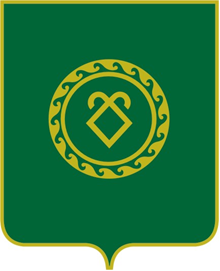 СОВЕТ  СЕЛЬСКОГО ПОСЕЛЕНИЯМУТАБАШЕВСКИЙ СЕЛЬСОВЕТМУНИЦИПАЛЬНОГО РАЙОНААСКИНСКИЙ РАЙОНРЕСПУБЛИКИ  БАШКОРТОСТАН